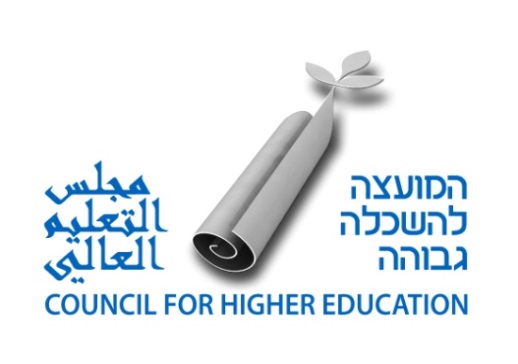 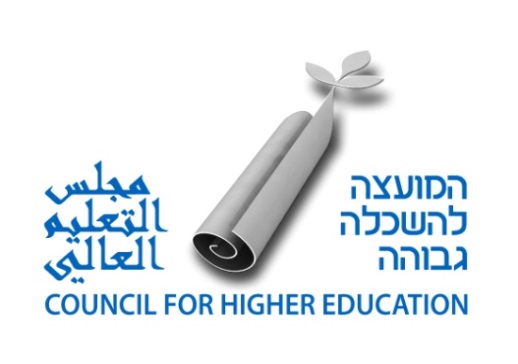 תכנית המלגות ע"ש פרופ' נחמיה לבציון ז"ל לדוקטורנטים מצטיינים מהפריפריה טופס הגשת מועמדות - תשפ"ג אנא קראו בעיון התקנון וההנחיות.  יש למלא את הטופס בדייקנות ובאופן ברור. יש לצרף את כל המסמכים הנדרשים בהתאם לתקנון:טופס הגשת מועמדים הנ"ל.קורות חיים של המועמד/ת, כולל ציוני תואר ראשון ושני וכן התייחסות של המועמד לרקע האישי שלו וסיפור חייו בקצרה תכנית מחקר לדוקטורטשלושה מכתבי המלצההתחייבות חתומה על ידי רקטור האוניברסיטה על עמידה בקריטריונים לקבלת המלגה של כל אחד/ת מהמלגאים/ות וכן פירוט שיקולי האוניברסיטה בהגשת המועמד/ת.סיכום בדבר הליך הבחירה הפנימי של המועמדים. בקשה שלא תענה לתנאי המלגה או הלוקה בחסר לא תידון.שם המוסד __________________________________פקולטה ____________________________________1. פרטים אישייםכתובת מגורים:פרטי קשר:2. לימודים אקדמיים3. שמות מנחים וממליצים (יש לצרף מכתבי המלצה)4. שיקולי האוניברסיטה בהגשת המועמד/ת____________________________________________________________________________________________________________________________________________________________________________________________________________________________________________________________________________________________________________________________________________________________________________________________________________________________________________________________________________________________________________________________________________________________________________________________________________________________________________________________________________________________________________________________________________________________________________________________________________________________________________________________________________________________5. התחייבות המוסד והמועמד/ת על קיום התנאים בהתאם לתקנון ות"תאנו הח"מ מתחייבים לעמוד בכל תנאי תכנית המלגות כפי שמופיעים בתקנון ובהנחיות.תאריך________________		                                        חתימת המועמד/ת ___________________תאריך________________		                       	             חתימת הרקטור______________________ שם משפחהשם פרטית.זשנת לידהמצב משפחתימס' ילדיםר / נ /  גשם משפחה (לועזית):שם פרטי (לועזית):מיןשנת עליהארץ לידהאזרחותז/נעיר/ישובשכונהרחובמס' ביתכניסהמס' דירהטלפון ניידטלפון נוסףכתובת דוא"לשנים מוסדתעודהשםתפקידמוסד